Уважаемый Дмитрий Анатольевич!Обращаемся к Вам в соответствии со статьёй 33 Конституции Российской Федерации, статьи 2 Федерального закона от 2 мая 2006 г.                         N 59-ФЗ "О порядке рассмотрения обращений граждан Российской Федерации".На протяжении длительного периода времени решение вопросов жилищного обеспечения сотрудников и пенсионеров уголовно-исполнительной системы Российской Федерации (далее - УИС), а также членов их семей является самой трудновыполнимой задачей социальной                    и кадровой политики Федеральной службы исполнения наказаний (далее - ФСИН России).Исполнение государством взятых на себя социальных гарантий перед сотрудниками и их семьями имеет особое значение общественного                               и государственного признания личного вклада служению Родине, в развитии уголовно-исполнительной системы Российской Федерации.Сотрудники УИС искренне верят, что служат на благо Родины, которая не только провозглашена правовым государством, но и в действительности является таковым, а права гражданина, закреплённые в Конституции Российской Федерации (ст. 18, 39, 40, 45) будут реализованы применительно к ним ещё при жизни.   Настоящей надеждой для нуждающихся в жилье, в то, что они не будут забыты Родиной стало принятие в конце 2012 года Федерального закона от 30 декабря 2012 г. N 283-ФЗ "О социальных гарантиях сотрудникам некоторых федеральных органов исполнительной власти и внесении изменений                             в отдельные законодательные акты Российской Федерации" (далее по тексту - ФЗ от 30.12.2012 г. N 283-ФЗ "О социальных гарантиях …") в котором статьёй 4 было закреплено право сотрудников на получение единовременной социальной выплаты для приобретения или строительства жилого помещения (далее по тексту – ЕСВ).  Само начало названия Федерального закона – "О социальных гарантиях…" вселяло веру в решение острой, длящейся десятилетиями, проблемы жилищного обеспечения сотрудников и пенсионеров УИС.Однако, результатом попыток решить вопросы жилищного обеспечения на протяжении более 30 лет стало образование нескольких очередей сотрудников и пенсионеров УИС, вставших на учёт в качестве нуждающихся в улучшении жилищных условий (получение государственных жилищных сертификатов; "общая" очередь на получение единовременной социальной выплаты – до 14 декабря 2014 г.; очередь, формируемая по действующему порядку – после 14 декабря 2014 г.).Согласно официальной статистике за 10 лет, тенденция только в сторону увеличения числа нуждающихся в улучшении жилищных условий.На сегодняшний день, по самым скромным подсчётам около 70 тысяч граждан ожидают помощи от государства (17 349 – состоящие на учёте на получение ЕСВ х 4 (среднее количество членов семьи сотрудника) = 69 396). При наличии механизмов реализации конституционных прав                        и установленных Федеральным законом социальных гарантий, но практически в отсутствии финансирования бюджетных обязательств проблема не решается, а к сожалению, только усугубляется. Возрастает недовольство от неопределённости в ожидании, теряется вера в законные гарантии государства, провозглашённые в Конституции Российской Федерации, появляется чувство обмана и несправедливости. Каждое из указанных негативных последствий имеет кратное число производных.Проблема обостряется в своём эмоциональном содержании, когда при частых публичных заявлениях политиков высшего ранга в федеральных СМИ на протяжении многих лет о том, что ни смотря на текущую неблагоприятную экономическую, финансовую, военно-политическую ситуацию в стране "государство выполнит все взятые на себя социальные обязательства",               "в бюджете заложено достаточно средств на выполнение всех социальных гарантий", к сожалению, ничего для нуждающихся в жилье семей сотрудников и пенсионеров ФСИН не меняется на протяжении десятилетия.Необходимо отметить попытки вникнуть и помочь в решении сложной проблемы ряда политических и общественных деятелей – Хинштейна Александра Евсеевича, Кутепова Андрея Викторовича и других.А есть и такие ответы, что лучше бы с просьбой о помощи и не обращались.Извлечение из ответа депутата Государственной думы Российской Федерации: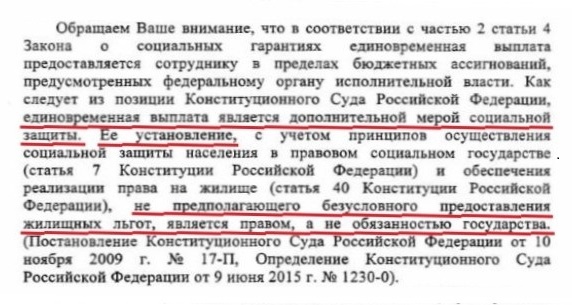 Так из ответа депутата мы узнали, что Единовременная социальная выплата оказывается не является социальной гарантией, исходя из самого названия Федерального закона, а "является дополнительной мерой защиты".Ещё узнаём, что норма указанного Федерального закона "является правом, а не обязанностью государства", не смотря на прямое указание в законе, что "сотрудник … имеет право…". Следовательно, реализация такового уже становиться априори обязанностью государства, что прямо указано в статье 2 Конституции Российской Федерации ("Человек, его права и свободы являются высшей ценностью. Признание, соблюдение и защита прав и свобод человека и гражданина - обязанность государства").На сегодняшний день ситуация складывается удручающим образом.Для подтверждения остроты проблемы приведём простые арифметические действия с данными из открытых официальных источников (официальный сайт ФСИН России, дата обращения 06.11.2023):Общее количество сотрудников и граждан, принятых на учёт для получения ЕСВ на 01.01.2023 – 17 349В период с 14.12.2014 по 31.12.2022 соответствующими комиссиями ФСИН России приняты на учет 15 162 сотрудника и гражданина – 1895 прирост (увеличение численности) в год.Предоставление ЕСВ по годам:Рассчитаем срок ожидания выплаты ЕСВ по имеющимся данным:17 349 (общее количество состоящих на учёте) / 435,7 (среднее значение выплат ЕСВ в год) = 39,81 – можно смело округлить до 40 лет.Поступивший в 2013 году на службу во ФСИН 20-ти летний гражданин, в 30 лет (20 +10) в 2023 году имеет право на получение ЕСВ.К 30 годам (момент возникновения права) добавим 40 лет (рассчитанный срок ожидания) и получим 70 лет – возраст получения ЕСВ.Согласно данным Росстата, в Российской Федерации в 2022 году средняя продолжительность жизни составила 72,73 года, мужчин – 67,57 года.Таким образом, при существующем исполнении государственных обязательств по социальным гарантиям сотрудники и пенсионеры УИС мужского пола, поступившие на службу после принятия ФЗ от 30.12.2012 г. N 283-ФЗ "О социальных гарантиях …" фактически лишены перспектив                                 на получение Единовременной социальной выплаты для приобретения или строительства жилого помещения при жизни.Более того, учитывая кратное увеличение численности принимаемых на учёт в качестве нуждающихся по сравнению с количеством предоставляемых выплат (1895 / 435,7 = 4,35 раза) социальная гарантия в виде ЕСВ при существующем финансировании становится просто юридической фикцией.    Нельзя не отметить отсутствие прозрачности как в процессе финансирования, так и в предоставлении самих выплат.Многие попытки сотрудников, пенсионеров УИС, общественных деятелей, направленные на выяснение одного из главных вопросов: "Почему единовременные социальные выплаты производятся в таком ничтожно малом количестве?" завершаются получением простых шаблонных "отписок"              со стороны органов государственной власти. Суть их одна – "… в пределах бюджетных ассигнований …" – часть 3 статьи 4 ФЗ от 30.12.2012 г. N 283-ФЗ "О социальных гарантиях …".Внятного аргументированного ответа до сих пор нет.Сведения о предоставленных ЕСВ на основании части 9 статьи 4 указанного Федерального закона не публикуются. Хотя, по мнению большинства нуждающихся состоящих на учёте, данная норма закона имеет коррупциогенные факторы и риски с ними связанные.Так, пункт 13 Постановление Правительства РФ от 24 апреля 2013 г.               N 369 "О предоставлении единовременной социальной выплаты для приобретения или строительства жилого помещения сотрудникам учреждений и органов уголовно-исполнительной системы, органов принудительного исполнения Российской Федерации, федеральной противопожарной службы Государственной противопожарной службы и таможенных органов Российской Федерации" реализующий часть 9 статьи 4 ФЗ от 30.12.2012 г.                 N 283-ФЗ "О социальных гарантиях …" носит явно дискриминационный характер по должностному признаку ("сотрудники, замещающие                                       в центральных аппаратах федеральных органов исполнительной власти должности высшего начальствующего состава"), что прямо противоречит части 2 статьи 19 Конституции Российской Федерации о гарантии равенства прав граждан независимо от должностного положения. Указанный пункт                           не детализирован, отсутствуют чёткие критерии и методы определения оснований, которые позволяют руководителю органа принимать решения. Данная норма устанавливает для правоприменителя необоснованно широкие пределы усмотрения или возможность необоснованного применения исключений из общих правил, а также содержит неопределенные критерии, формулировки, и тем самым создает условия для проявления коррупции. Не реализован принцип открытости и доступности данных (в частном индивидуальном порядке для самих субъектов права) при формировании                     и ведении в Федеральной службе исполнения наказаний базы данных о лицах, состоящих на учёте для получения единовременной социальной выплаты для приобретения или строительства жилого помещения, а также снятых                       с указанного учёта (Порядок утв. приказом ФСИН России от 15.10.2013 г.                № 566).Отсутствует возможность у сотрудников, граждан, состоящих на учёте в качестве нуждающихся проверить актуальность данных о себе                                     с использованием современных информационных технологий (например WEB доступ с аутентификацией через ЕСИА), подать уточняющие сведения.Для понимания остроты сложившейся социальной проблемы приведём цитаты из статьи О.О. Григорьевой, преподавателя Академии права                            и управления ФСИН, кандидата юридических наук, изучившей причины                   и следствия:"Согласно результатам многочисленных исследований, сотрудники УИС увольняются из-за неудовлетворенности условиями службы, размером заработка и бытовыми условиями." …… "При современном соотношении доходов среднестатистической семьи сотрудника УИС и рыночных цен на жилье для многих жилищные вопросы кажутся неразрешимыми, а многолетнее ожидание помощи от государства в дискомфортных условиях препятствует созданию семей, уменьшая значимость социальных гарантий и, как следствие, снижая престиж службы в УИС." …… "Сложно назвать привлекательными такие социальные гарантии, для получения которых семьям сотрудников УИС приходится жить                      в общежитиях либо во временном жилье на условиях поднайма более 10 лет (так как спустя 10 лет можно лишь встать в очередь и опять ждать неопределенное количество времени наступления своей очереди, периодически подтверждая свой статус "нуждающихся"), ежемесячно отдавая половину денежного довольствия на оплату поднайма и коммунальных услуг. Около 40-60% совокупного семейного дохода сотрудников УИС, которые решают свои жилищные проблемы самостоятельно, понимая существующие реалии обеспечения жильем с помощью ФСИН России, составляют выплаты                    по ипотечным кредитам коммерческих банков."…… "Мы согласны с исследователями, утверждающими о негативной взаимосвязи недостатков жилищно-бытового устройства сотрудников УИС и качества выполнения личным составом своих служебных задач." …… "Высокая стоимость недвижимости и постоянный рост цен на нее по сравнению с доходами граждан делают для многих сотрудников УИС проблему приобретения жилья и улучшения жилищных условий трудноразрешимой. Запрет на занятие предпринимательской деятельностью и работу по совместительству обостряет для сотрудников УИС указанную проблему."Наши предложения по совершенствованию законодательства путём внесений изменений в Федеральный закон от 30 декабря 2012 г. N 283-ФЗ                "О социальных гарантиях сотрудникам некоторых федеральных органов исполнительной власти и внесении изменений в отдельные законодательные акты Российской Федерации":- установить предельный срок выплаты ЕСВ в 5 лет со дня принятия решения о постановке на учёт в качестве нуждающегося – дополнение пункта 3 статьи 4;- исключение пунктов 9 и 10 из статьи 4;- компенсация за наём (поднаём) жилых помещений с момента постановки на учёт в качестве нуждающегося до момента предоставления выплаты (дополнение статьи 4 или статьи 8);- унаследование права на ЕСВ при смерти сотрудника, пенсионера УИС при сохранении наличия условий "нуждаемости" у наследников из числа членов семьи умершего (дополнение статьи 4). Разработка и реализация механизма, предусматривающего определенные льготы сотрудникам ФСИН в сфере ипотечного кредитования – по аналогии с Федеральным законом от 20 августа 2004 г. N 117-ФЗ                       "О накопительно-ипотечной системе жилищного обеспечения военнослужащих". Один из вариантов – распространение действия закона на сотрудников ФСИН.  На основе существующей Базы данных о лицах, состоящих на учёте для получения единовременной социальной выплаты для приобретения или строительства жилого помещения, а также снятых с указанного учёта реализовать информационный сервис путём web-доступа через личный кабинет и аутентификацию через ЕСИА для указанных лиц, в части получения сведений в отношении себя, дистанционной подачи обновлённых сведений.В соответствии с Федеральным законом от 17 июля 2009 г. N 172-ФЗ  "Об антикоррупционной экспертизе нормативных правовых актов и проектов нормативных правовых актов" предлагаем провести антикоррупционную экспертизу нормативно-правовых актов, регламентирующих основания                                       и порядок предоставления Единовременных социальных выплат для приобретения или строительства жилых помещений сотрудникам                              и пенсионерам УИС на этапе мониторинга правоприменения. С учётом требований статьи 7 Федерального закона от 27 июля 2010 г. N 210-ФЗ "Об организации предоставления государственных                                              и муниципальных услуг" предлагаем пересмотреть перечень документов, прилагаемых сотрудником к заявлению в целях постановки на учёт для получения ЕСВ, в сторону их уменьшения, так как перечисленные в пункте 5 "Правил предоставления единовременной социальной выплаты для приобретения или строительства жилого помещения сотрудникам, проходящим службу в учреждениях и органах уголовно-исполнительной системы …" (утв. постановлением Правительства РФ от 24 апреля 2013 г.                 N 369) сведения могут быть получены комиссией по рассмотрению вопросов предоставления единовременных социальных выплат для приобретения или строительства жилого помещения в рамках Системы межведомственного электронного взаимодействия (СМЭВ).Кратное увеличение финансирования ФСИН в необходимых объёмах для предоставления лицам, состоящим на учёте в качестве нуждающихся, единовременных выплат для приобретения или строительства жилого помещения, на наш взгляд, будет иметь следующие положительные результаты:- соблюдение конституционных прав граждан, режима законности                      в реализации внутренней политики правового государства, как следствие – поднятие уровня доверия к органам государственной власти, повышение политической активности электората из числа сотрудников и пенсионеров          в сторону действующей власти, как способной исполнять свои обязательства;- укрепление престижа службы во ФСИН, как следствие – улучшение кадрового обеспечения;- улучшение: социально-демографических показателей среди сотрудников ФСИН, личного морально-психологического состояния                       и коллективов учреждений системы в целом, снижение социального напряжения;- стимулирование рынка недвижимости (строительства жилья)                          и ипотечного кредитования (часто ЕСВ становиться первоначальным взносом).Просим Вас поддержать и помочь нам в решении изложенной проблемы всеми возможными способами и данными Вам полномочиями!С уважением, "_____" _______________ 2023 год                       подпись                   Гостев А.А.от:ГостеваАркадия Александровича,ул. Житная, д. 14, стр. 1,г. Москва, 119991e-mail: udmail@fsin.gov.ruтел.: +7 (495) 983-85-58ПредседателюВсероссийской политической партии"ЕДИНАЯ РОССИЯ", Заместителю Председателя Совета Безопасности Российской ФедерацииД.А. МедведевуКутузовский проспект, д. 39,г. Москва, 12117020132014201520162017201820192020202120222023среднее значение в год49480650627466489610 660485378123435,7предоставлено ЕСВ всего: 4357 получателей за 11 летпредоставлено ЕСВ всего: 4357 получателей за 11 летпредоставлено ЕСВ всего: 4357 получателей за 11 летпредоставлено ЕСВ всего: 4357 получателей за 11 летпредоставлено ЕСВ всего: 4357 получателей за 11 летпредоставлено ЕСВ всего: 4357 получателей за 11 летпредоставлено ЕСВ всего: 4357 получателей за 11 летпредоставлено ЕСВ всего: 4357 получателей за 11 летпредоставлено ЕСВ всего: 4357 получателей за 11 летпредоставлено ЕСВ всего: 4357 получателей за 11 летпредоставлено ЕСВ всего: 4357 получателей за 11 лет